…………………………………………….様　　　　　　　　　　　　　　　2020年7月お礼と感謝　新型コロナウイルス感染の恐れが依然として続いていますが、最も危機的状況の折、皆様方からの温かいご理解とご協力をいただき、共に歩んでくださったことを心から感謝申し上げます。　特に、心温まるご寄付、食料やマクスなどを送って下さったことは、私たちの想定をはるかに上回るものでした。皆様からの温かいご支援によって多くの困っている方々の生活を支援することができました。皆様に深く感謝し、心よりお礼申し上げます。簡単ではありますが、皆様方お一人おひとりに神様の豊かな祝福と恵みがありますようにお祈り致します。〒332-0002埼玉県川口市本町2丁目4－１５一杯の愛のお米プロジェクト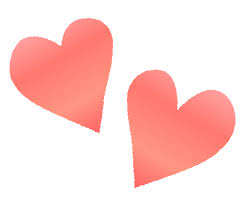  グエン・フー・ヒエン神父グエン・タン・ ニャー神父　　　　　　　　　　シスターマリア・ラン名古屋グループ：グエン・タン・ヒー神父大阪グループ：和越 敏 (Kazukoshi Binh)神父下関グループ：ファン・デュック・ディン神父と中井淳神父